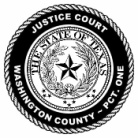 JUSTICE OF THE PEACE – PRECINCT ONE – WASHINGTON COUNTY, TEXASJUSTICE OF THE PEACE – PRECINCT ONE – WASHINGTON COUNTY, TEXASJUSTICE OF THE PEACE – PRECINCT ONE – WASHINGTON COUNTY, TEXASJUSTICE OF THE PEACE – PRECINCT ONE – WASHINGTON COUNTY, TEXASJUSTICE OF THE PEACE – PRECINCT ONE – WASHINGTON COUNTY, TEXASJUSTICE COURT DOCKETWeek of July 13, 2020JUSTICE COURT DOCKETWeek of July 13, 2020JUSTICE COURT DOCKETWeek of July 13, 2020JUSTICE COURT DOCKETWeek of July 13, 2020JUSTICE COURT DOCKETWeek of July 13, 2020PAGE 1 OF 107/14DC19047DC1904710AMMF VS WILSONDEBT CLAIM HEARINGDC19049DC1904910:30AMMF VS WELLSDEBT CLAIM HEARINGDC19017DC1901711AMMF VS BOOKDEBT CLAIM HEARINGDC19111DC1911111:30AMMF VS ATKINSONDEBT CLAIM HEARINGDC20006DC200061:30PMMF VS LEWISDEBT CLAIM HEARINGDC19104DC191042PMMF VS MONROEDEBT CLAIM HEARINGDC19078DC190782:30PMMF VS WELLSDEBT CLAIM HEARINGDC19100DC191003PMWFS VS JAMES/MOOREDEBT CLAIM HEARINGDC19052DC190524PMCITIBANK VS STEELEDEBT CLAIM HEARINGEP20030EP200304PMTHE STATE OF TEXAS VS MENDOZAEPO MODIFICATION HEARING07/152000294200029410:30AMTHE STATE OF TEXAS VS MORABOND SHOWCAUSE HEARING2000310200031010:30AMTHE STATE OF TEXAS VS BENSON JRBOND SHOWCAUSE HEARING2000233200023310:30AMTHE STATE OF TEXAS VS TALAMANTEZSHOWCAUSE HEARING07/16DC18096DC1809610AMCO VS WEATHERBYDEBT CLAIM HEARINGDC18062DC1806210:30AMCO VS WESOLICKDEBT CLAIM HEARINGDC18087DC1808711AMCITI VS ATKINSONDEBT CLAIM HEARINGDC18087DC1808711:30AMSR VS DAILEYDEBT CLAIM HEARINGDC19068DC190681:30PMBOA VS MONROEDEBT CLAIM HEARINGDC19105DC191052PMMF VS WILLIAMSDEBT CLAIM HEARINGDC19089DC190892:30PMCA VS LARADEBT CLAIM HEARINGDC18034DC180343PMCOB VS GAMBOADEBT CLAIM HEARINGDC19119DC191193:30PMMF VS ARMENTORDEBT CLAIM HEARINGDC19066DC190664PMJCS VS GILLDEBT CLAIM HEARING